Данные по информационной активности ЦА ФАС России в четвертом квартале 2020 года(данные представлены сервисом Googleanalitic)Популярные страницы по посещаемости на сайте ФАС Россиив четвертом квартале 2020 года (данные представлены сервисом Спутник.Аналитика)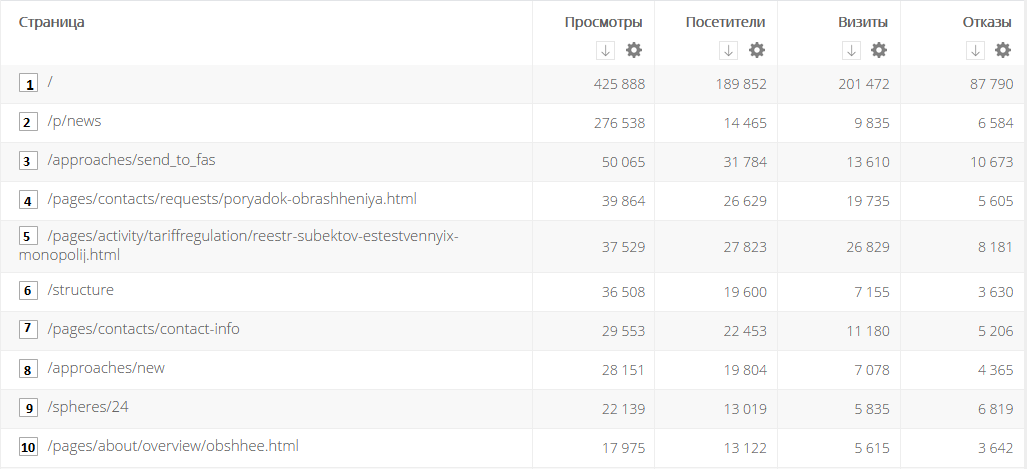 Главная страница сайта;Новости;«Написать в ФАС России»;Раздел «Порядок обращения в ФАС России»;Реестр субъектов естественных монополий;Структура ФАС России;Контактная информация;«Написать письмо»;Раздел «Тарифное регулирование»; Раздел «О ФАС России».Данные по посещаемости «Базы решений» сайта ФАС России br.fas.gov.ru в четвертом квартале 2020 года(данные представлены сервисом Спутник.Аналитика)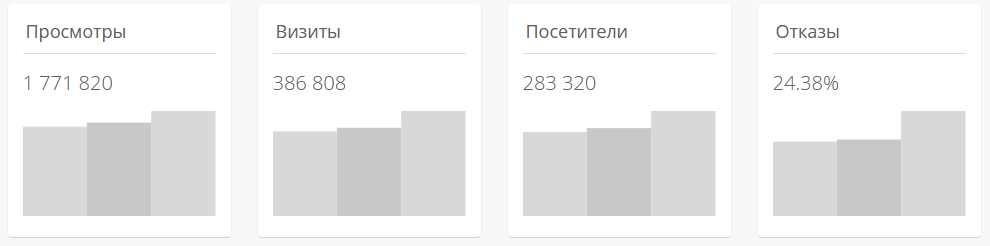 Данные по посещаемости «Базы решений» сайта ФАС России br.fas.gov.ru в четвертом квартале 2020 года(данные представлены сервисом Googleanalitic)№Наименование мероприятияКоличество октябрьКоличество ноябрьКоличество декабрьКоличество4 квартал1Посещаемость сайта ФАС России (уникальных посетителей)169 939175 044179 731524 6872Посещаемость сайта ФАС России (количество посещений)670 735714 804717 3902 102 929ПользователиНовые пользователиСеансыПросмотры страниц168 847153 174352 3461 723 460